WebEOC User Guide General User TrainingMay 2018Version 1Tallahassee-Leon County GIS301 S. Monroe Street P-3Tallahassee, FL  32301Document RevisionsTable of Contents1	Introduction	11.1	Scope and Purpose	11.2	Purpose	11.3	Audience	11.4	WebEOC Board Definitions	11.5	Contact	12	Getting Started	22.1	Logging On	22.2	WebEOC Home Page	62.3	Sign In / Out	63	Menus	83.1	Leon – Useful Links	83.1.1	Leon Useful Links - Link Definitions	93.2	Power Outages	103.2.1	Power Outages - Link Definitions	104	Leon County Map	115	Event Intake Board	125.1	Inbound Activity Log Board	125.1.1	Input an Event: Call from a Citizen	126	Resource Request Board	176.1.1	Reviewing Resource Requests: Assigning a Request (requires controller permissions)	176.1.2	Assignments: The users view	197	Frequently Asked Questions	24What is my username?	24What if I forgot my password?	24What if my account is locked?	24What if a board I need is not on my control panel?	248	Board Definitions	249	Resource Request Status Definitions	2510	Terms	27Introduction Scope and PurposeWebEOC has been adopted as the County’s incident management software tool. WebEOC has the ability to allow the user to generate, post, transmit and share information in real-time with other WebEOC users. It is imperative, that all Leon County Emergency Operations Center (EOC) representatives and partner agencies utilize this tool during an event, or incident to ensure that preparedness; response and recovery actions; resource requests; and demobilization are documented and tracked during the incident, or event. This tool is designed to help the EOC capture vital information that will be used to respond to the needs of County residents as well as create Incident Action Plans (IAPs), Situation Reports (SitReps), Press Releases, After Action Reports (AARs), etc. Information entered into the system should be considered as recorded legal documentation of actions taken. The WebEOC User Manual is a living document. This is due to WebEOC boards being developed or revised to meet up to date user needs.PurposeThe purpose of this document is to provide step-by-step instructions on using WebEOC as an end user as well as to address the overall conceptual management of an emergency situation in Leon County. This document will also outline applicable operational policies for the implementation of WebEOC in the Leon County Emergency Operations Center (EOC). AudienceThis document is for WebEOC users supporting the Leon County’s instance of WebEOC, which includes the EOC Staff, Leon County employees, municipal response personnel, and other authorized partner organizations and disaster response stakeholders. WebEOC Board DefinitionsWebEOC   is comprised of a series of “boards” that have been tailored to each position in the Emergency Operations Center (EOC).  WebEOC Board Definitions will help users understand the purpose of these boards and identify the positions that are responsible for inputting and updating their information.Contact You can contact the Region 2 Administration Group here: http://webeocregion2fl.org/techEmail.aspGetting StartedLogging OnWebEOC Home PageOnce you log into WebEOC, you will be brought to the WebEOC Homepage.  Below is an example of what your homepage may look like when you log in.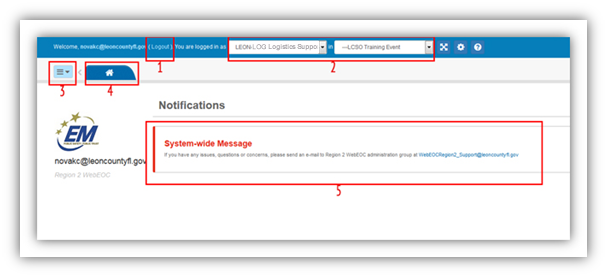 Click here to logout of WebEOCThis displays what position and incident that you are logged in as.  From the drop down menu, you can either change your position or the incident.Click this button to access the Control Panel.WebEOC works with tabs.  This tab will bring you to the homepage.  Once you begin to open boards, more tabs will open to the right of the homepage tab.Sign In / OutOnce logged in to the system it is important for all staff to “sign-in” to the incident through the Sign In / Out Board. MenusThe information in the menus section has been provided to assist you in working with the public.Leon – Useful Links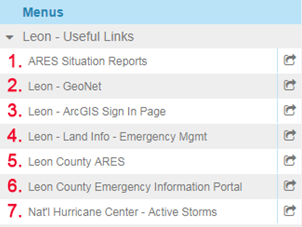 Leon Useful Links - Link DefinitionsPower Outages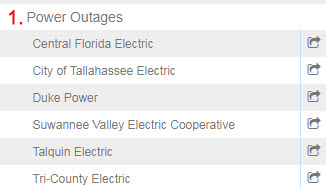 Power Outages - Link DefinitionsLeon County Map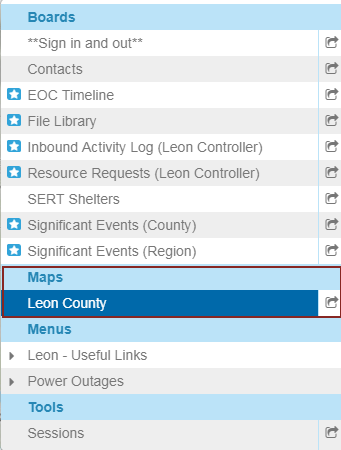 The Leon County Map displays in real time the information from the Inbound Activity Log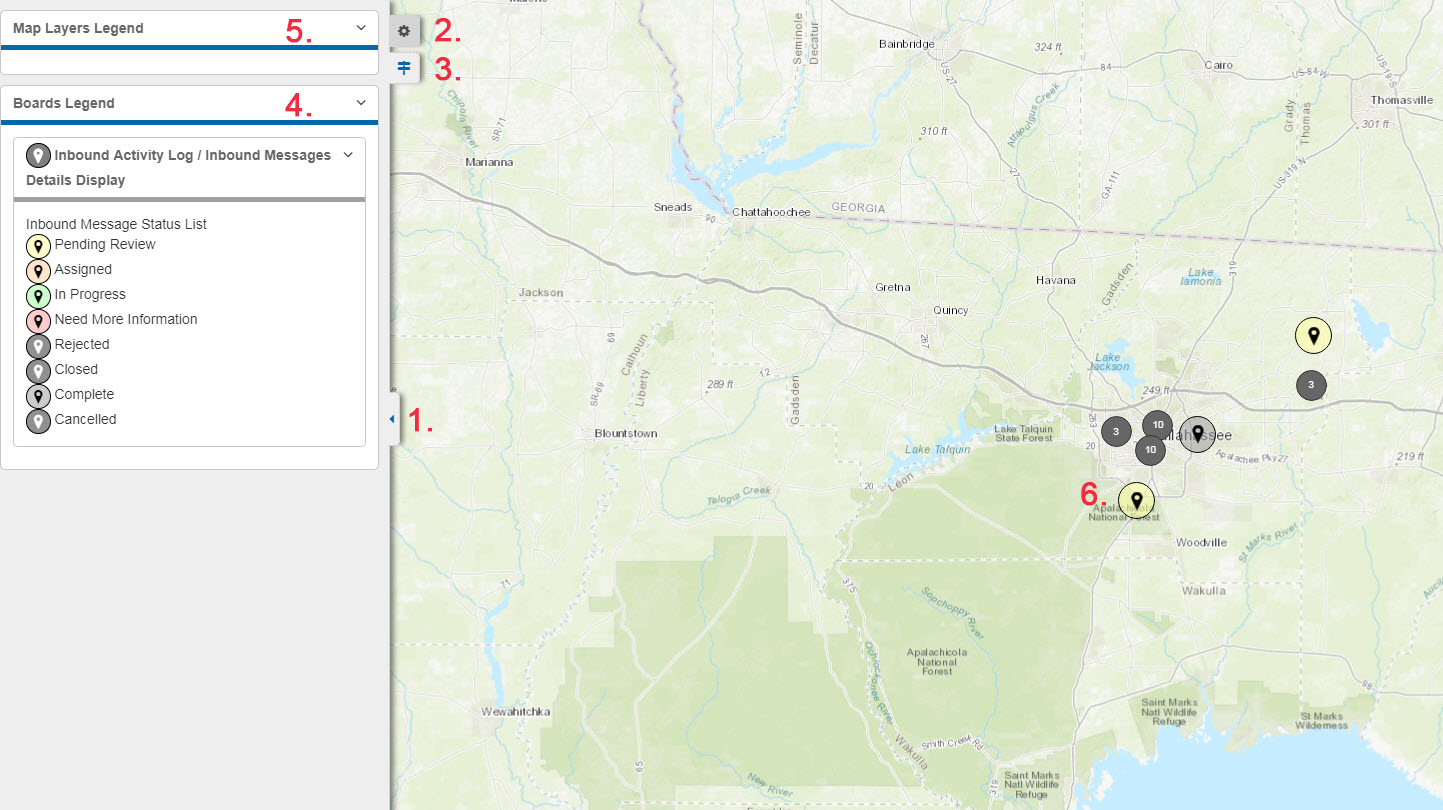 Side Panel Expand and ContractView and Set SettingsView LegendBoards Legend: defines map pointsMaps Layers Legend: allows the user to add or delete layers from their individual map view.Map points: display calls from the Inbound Activity Log.  Please note if there are multiple addresses in a close distance the points will cluster.  You will need to zoom in for a point by point view.Event Intake BoardInbound Activity Log BoardThe Call Takers are going through the following process.  This replaces the paper process used in past events.  In our example we will review a call from a citizen.Input an Event: Call from a CitizenResource Request BoardOnce the call taker submits the information it is available for the Operation Chief to review.  The request is displayed in the Inbound Activity log with an Event Status of Pending Review.Reviewing Resource Requests: Assigning a Request (requires controller permissions)Assignments: The users viewFrequently Asked QuestionsWhat is my username?Your username is your email address.What if I forgot my password?If you forget your password go to the WebEOC homepage and use the Forgot Username Password link.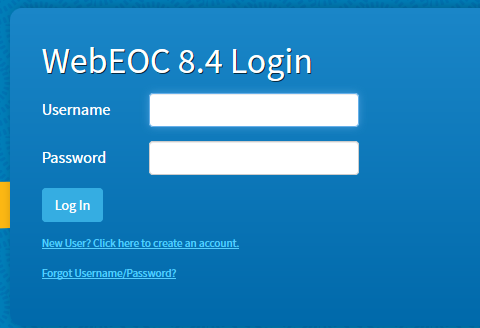 What if my account is locked?If your account is locked, you will need to send an email to: http://www.webeocregion2fl.org/techEmail.asp to have your account unlocked by an administrator.What if a board I need is not on my control panel?If you do not see a board you need on your control panel, it is most likely because the position you are using does not have the appropriate permissions for that board.Board DefinitionsResource Request Status DefinitionsTerms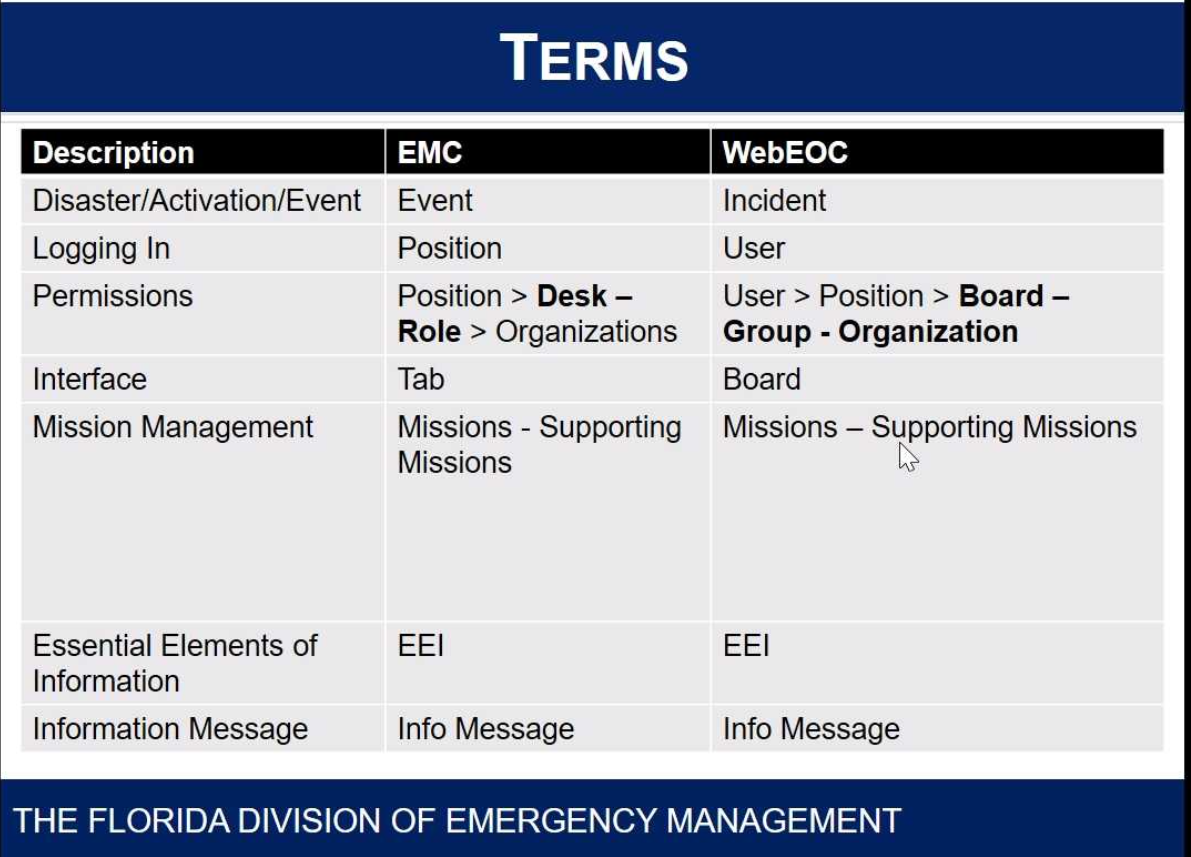 DateVersion NumberDocument Changes5.17.20181Initial DraftStepAction1Open your web browser.*Note: WebEOC will not work with IE9.  It is suggested that you use IE 11, Google Chrome or Firefox as your web browser.2Type http://webeocregion2fl.org  into the address bar and then hit enter.  This will take you to the WebEOC mini website.  Here you will find how to log into WebEOC, contact and weather information that will assist you in your duties.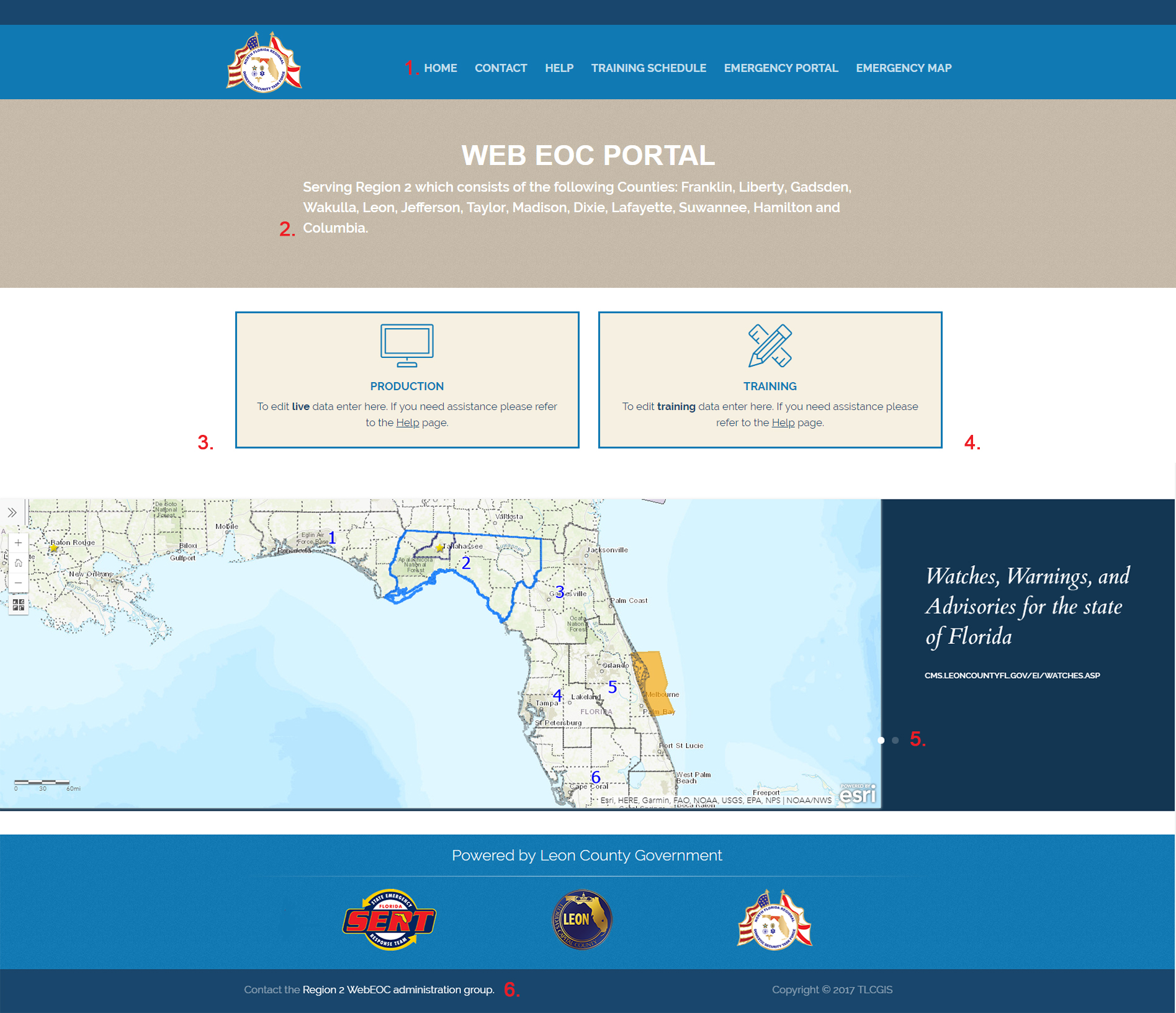 Navigation:  Contact: The Contact link will bring you to a County Contact map.  Click on the County in question and you will receive the Emergency Directors contact information.  This information is also available in a report format.Help:  Here you will find instructions on how to create a WebEOC account, retrieve a forgotten password and request access to a board.Training Schedule: The WebEOC training reservation system.Emergency Portal:  The Leon County Emergency Information Portal is maintained by the Community and Media Relations Department.  This website will have live information on relevant information i.e., weather maps, road closures, school closures and shelters.Emergency Map: A GIS mapping application: Land Information – Emergency Management Here you will not only find information on FEMA flood zones, Evacuation Zones, and Roadway Obstructions and0 33 other vital categories.Region 2:  Use the County list to visit their respective home pages.Production Button: Use the Production button to enter the system if you are at a LIVE event.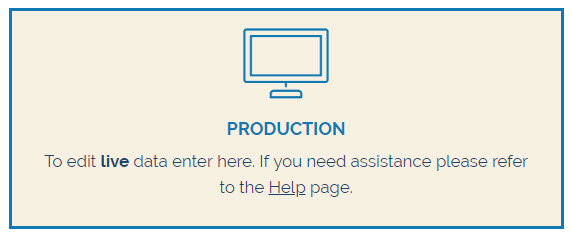 Training Button:  Use the Training button to enter the system if you are at a training event.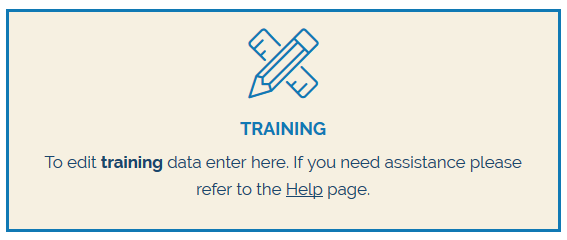 Weather Maps: The Weather Maps Section scrolls through 3 different mapping applications:State of Florida Region Two ContactsWatches, Warnings and Advisories for the State of FloridaActive Tropical Storm MapContact the WebEOC Administration Group: Send a group email to the administrators of the application.3To begin press either the Training or Production buttonResult: The button will bring you to the Leon County WebEOC terms and Conditions page.4After reading the terms and conditions click AcceptResult:  You will be brought to the WebEOC Login Page.  5Type the username and password assigned to you when you registered for a WebEOC Account.  Then click Log In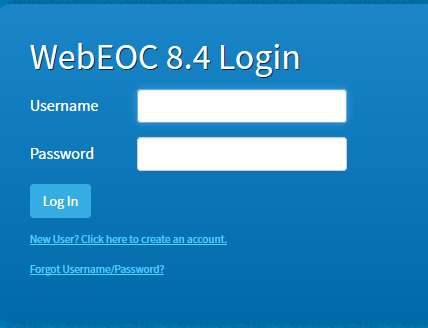 Result: You will be asked to select your Position and Incident*Note: After 4 failed log in attempts your account will be locked.  If you cannot remember your credentials please use the Forgot Username/Password link and the information will be emailed to you. Visit the Help page for more information: http://webeocregion2fl.org/help.asp5Select your position and incident from the drop down lists.  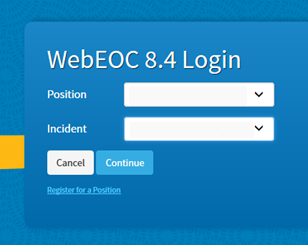 Result: You will be brought to the additional information page.6Fill out your Name, Location, Phone Number and Email address then click Continue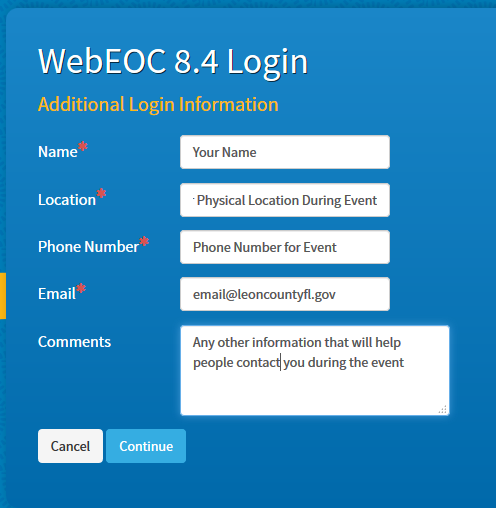 Name: Enter your first & last nameLocation: Enter the location in which you are located during the disaster.  Examples include: EOC, PSC, Leon County Courthouse, Special Needs Shelter, etc.Phone Number: Enter a phone number where you can be reached during the disaster, such as the EOC Unit seat you are in or a cell phone.Email: Enter your work email address.Result: You will be brought to the WebEOC Home Page.StepAction1Access your control panel 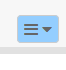 2Click on the board labeled Sign In/Out (highlighted below)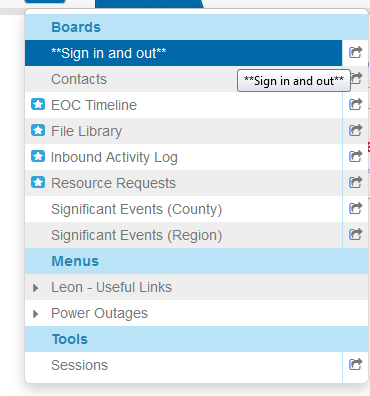 3To sign in click the green Sign In button in the upper right corner.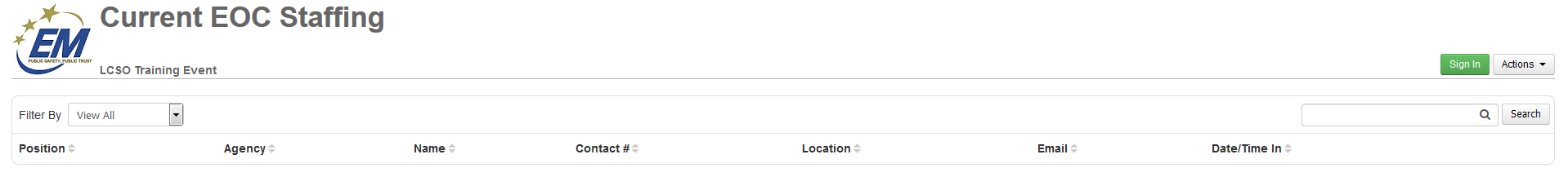 4The fields should be pre-populated.  If everything is correct click save in the lower right side of the screen.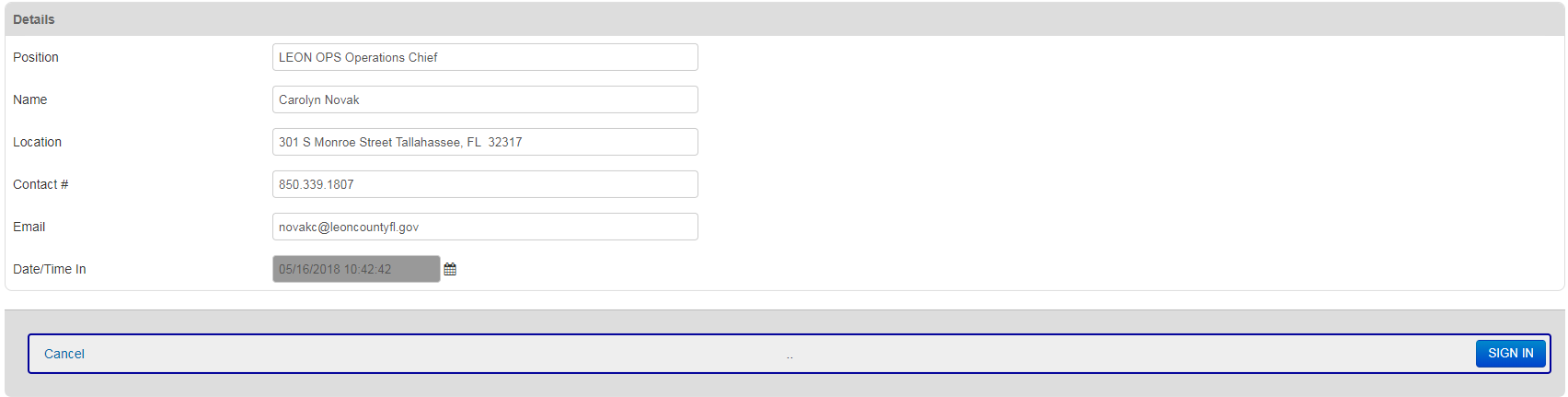 LinkActionARES Situation ReportsData collected by the National Association for Amateur RadioLeon GeoNetThe Intranet site for the Tallahassee-Leon County GIS Department.  The site hosts multiple applications to assist you with questions raised by the citizens.  A visit the map gallery http://tlcgeonet.gis.local/portfolio.asp will allow you to view many useful mapping applications to assist you and the citizens.  Leon – ArcGIS Sign In PageUsers with an ArcGIS online account can use this shortcut to their data.Leon Land Info – Emergency Management A GIS mapping application: Land Information – Emergency Management Here you will not only find information on FEMA flood zones, Evacuation Zones, and Roadway Obstructions and 33 other vital categories.Leon County ARESDuring a disaster such as a hurricane, flood, forest fire, tornado, or other emergency, traditional communications methods are often unavailable. Telephone networks (including mobile phones), internet backbones, and traditional radio systems are often damaged, and those systems that remain are often overloaded with extremely heavy traffic. It is during such times that amateur ("ham") radio has proven itself repeatedly to be a reliable and invaluable means of helping communities and emergency responders communicate and coordinate relief efforts so that those who need help can receive it.ARES, the Amateur Radio Emergency Service, is a nationwide volunteer-based group of amateur radio operators who regularly train and drill to provide emergency communications for the community during a disaster or other major emergency. ARES operators are licensed to use a vast array of equipment, frequency spectrum ("air wave space") and transmission methods that enable them to pass message traffic and digital files to local, regional, and international destinations when traditional communications systems have failed.ARES operators can deploy with their own high-end equipment, though ARES also has pre-stationed equipment at strategic locations (hospitals, police, fire, etc.) throughout the United States to further support the various agencies served.Leon County Emergency Information PortalThe Leon County Emergency Information Portal is maintained by the Community and Media Relations Department.  This website will have live information on relevant information i.e., weather maps, road closures, school closures and shelters.National Hurricane Center Active StormsVisit this link to view tropical cyclone activity in the Atlantic Basin.LinkActionPower OutagesThis section expands to show links that will take you directly to the “outage” maps.StepAction1The control panel is accessed2Inbound Activity Log (highlighted below) is chosen.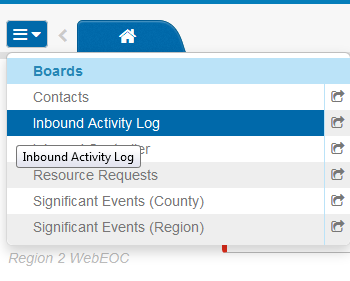 3Click on the green New Record button in the upper right corner of the screen.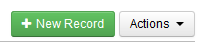 4The Source of the information must be chosen.  They are presented with different questions depending on the source of the call.  For this example citizen is chosen. 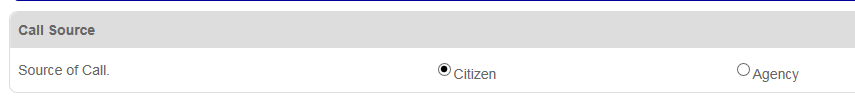 Result: 7 informational sections are then presented to fill out. 5Identifying SourceThis section is for the caller’s personal information.  Please note: the Social Media information is not a requirement.  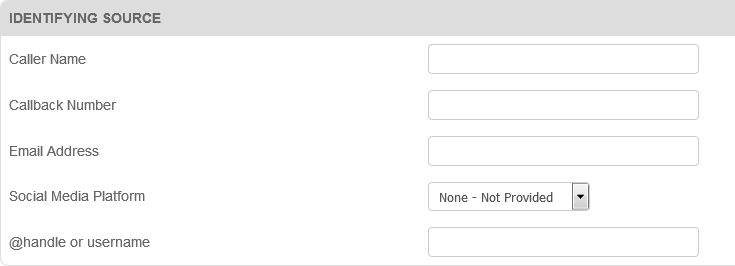 6Address of EventIt is asked that as much information as possible is input. When a physical address is not an option cross streets or, to the best of their ability, the area in question is input.Example : 1809 Bridgemont Trail, Tallahassee, Florida can be found via the address locator.Once the address is input in the proper format i.e., 1809 Bridgemont Trail, Tallahassee, Florida press the Map link.  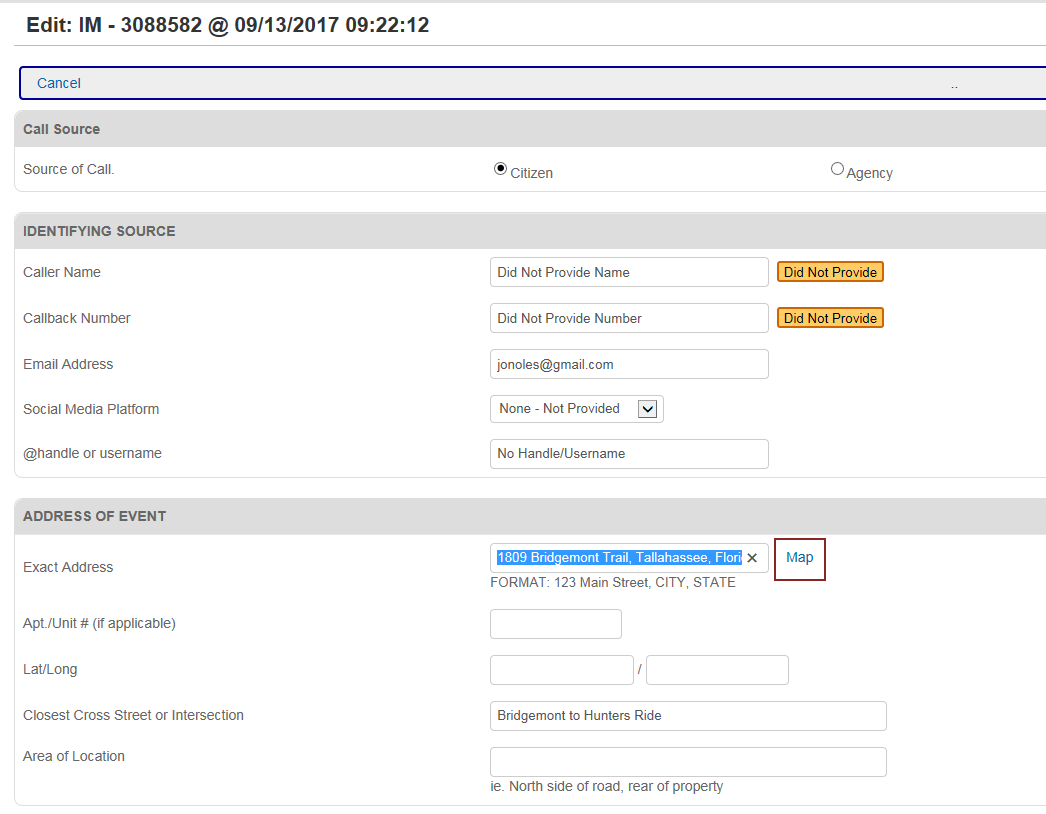 This will launch the mapping feature.  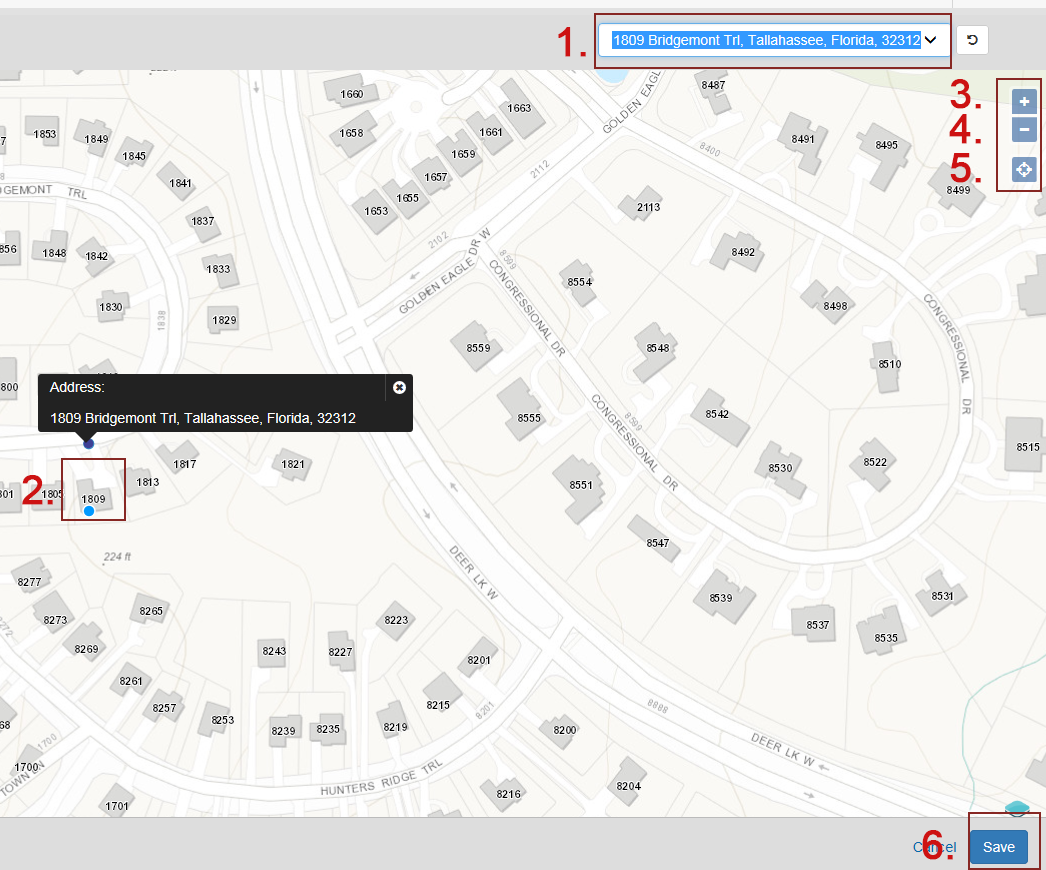 Click here to view other address possibilities.The address point will display on the property.  The point can be moved by clicking anywhere on the map.Zoom inZoom outHome in to your location.Save the location.Once saved you will see a checkmark circled in green verifying that the location was correctly recorded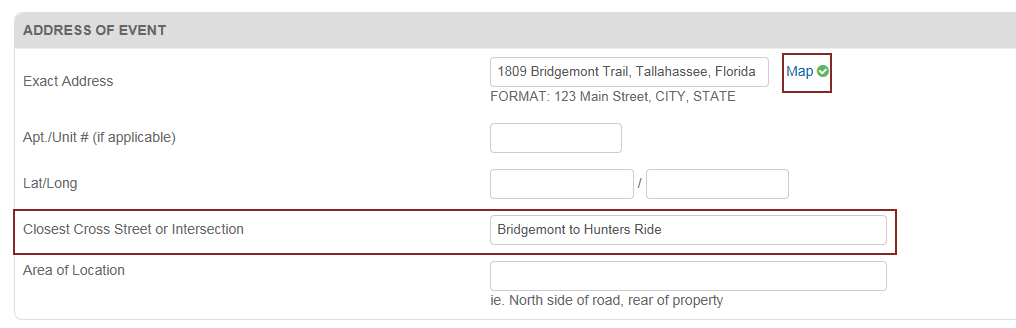 *Note: If you have more information i.e. north side of the house, closest cross street etc. you can input that in the Area of Location field.7Type of EventThis section collects data regarding the reason(s) for the call.  There can be multiple reasons.  Each event checkbox will create another set of questions for more accurate assessment reporting.  In the following example we will review Tree Down: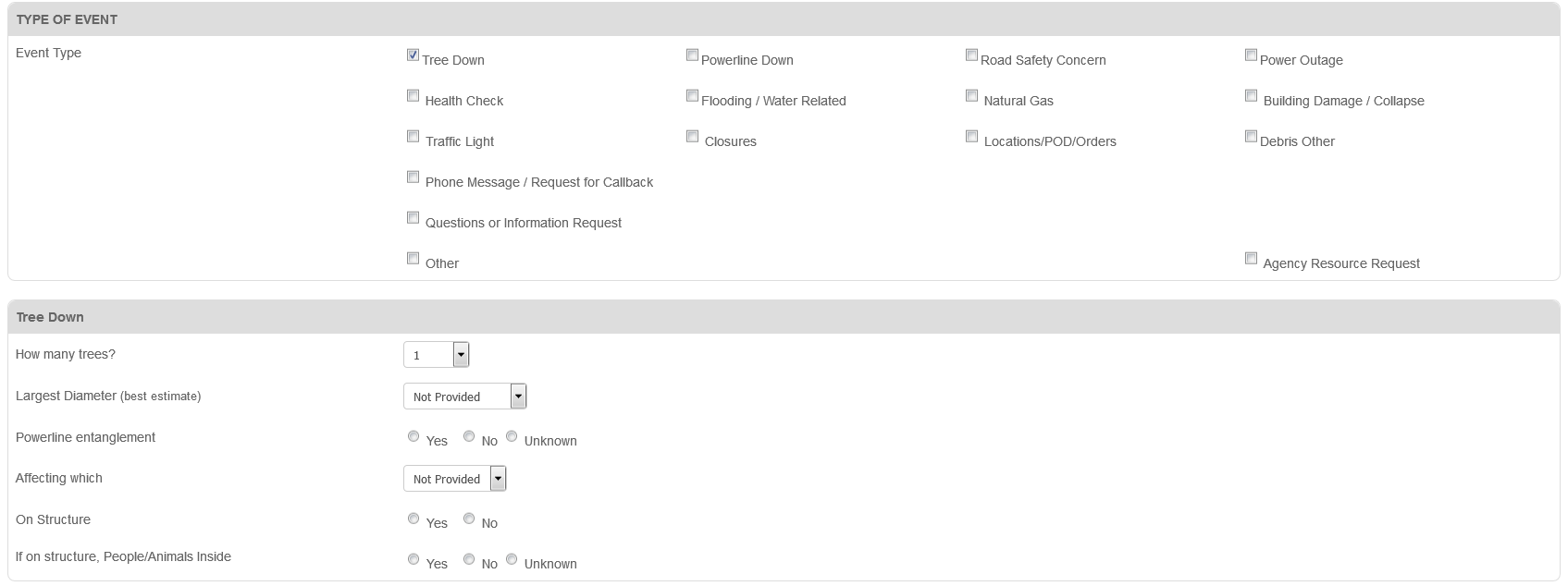 Once the Tree Down Box is checked the Tree Down Area is displayed where more information can be entered.8General Notes and CommentsThis section allows the call taker to add important information re the incident.  This serves as a running log for reporting purposes.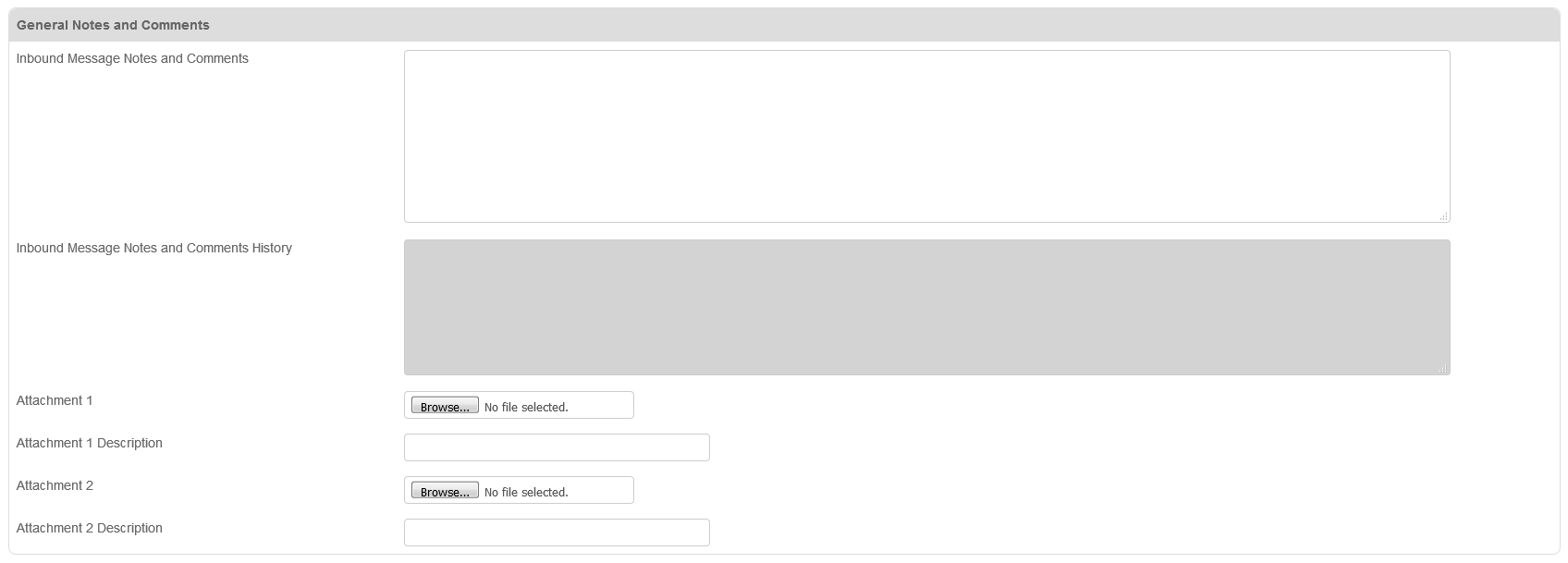 9Information RoutingIf the event needs to be escalated to expedite resources there are options to Post to County Significant EventsPost to Regional Significant Events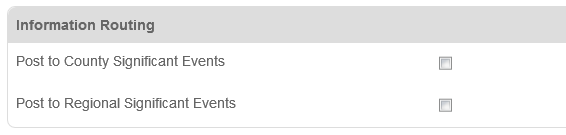 A Significant Event can be as follows:The entry is informational in nature. The entry affects positions other than the originating position.The information in the entry must be confirmed from a reliable source.10Status & Assignment DetailsThis section is used by the Operations Chief to review the information and then allocate a resource.  Please note the Tracking Number is automatically populated.  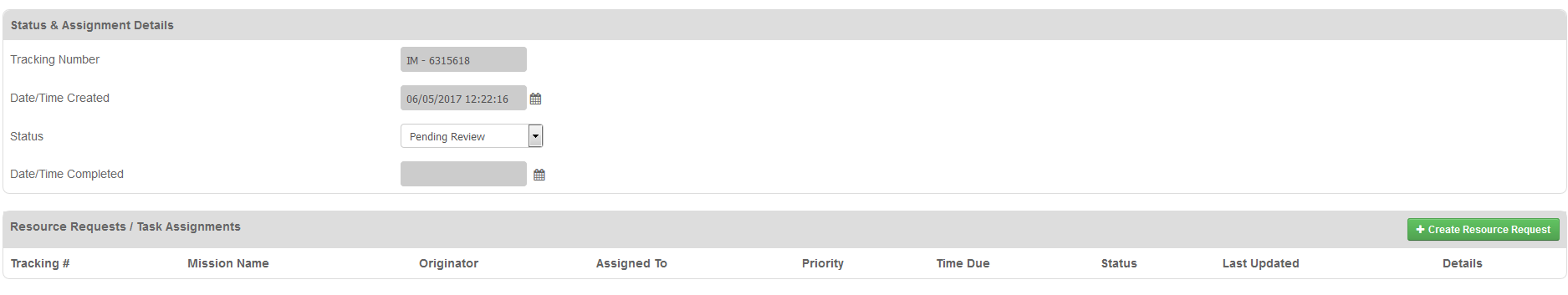 11SaveIf you took the call and input the data Save your information by clicking the blue Save button in the lower right side of the screen.StepAction1Access your control panel2Click on the board labeled Inbound Activity Log (highlighted below)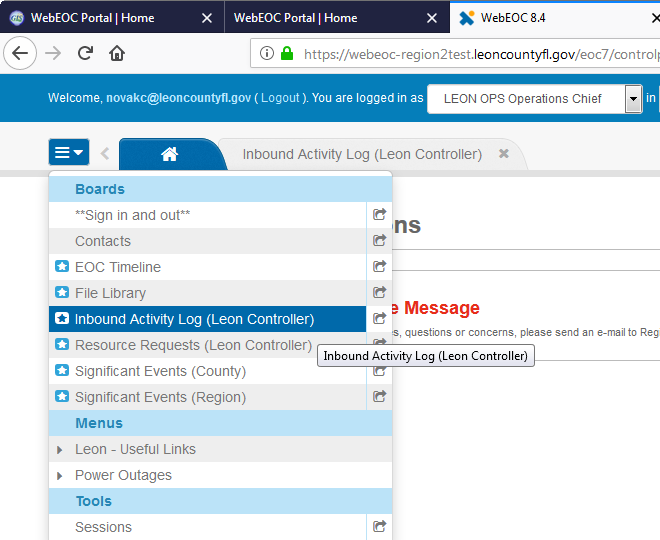 3Our example Phone Message / Request for Callback 
Questions or Information Request is displayed on the Inbound Activity Log with and IM tracking number of IM-6348176 with and Event Status of Pending Review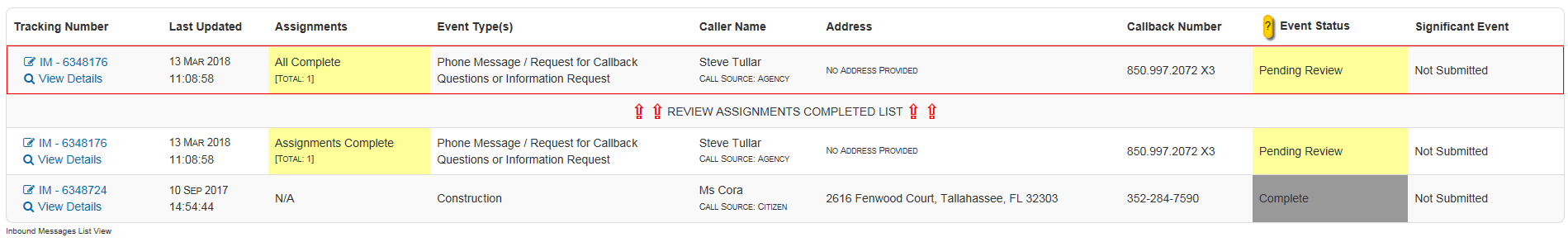 4Clicking on View Details option opens a view screen that allows the Operations Chief to Print, Copy or Edit the information.There are two opportunities to create the resource request.  One is by clicking the IM number of the Event and the other is via the View Details screen.  Since we are in the View Details screen for this example we will use View Details (the process is the same).5Clicking the Edit button in the upper right corner of the screen displays the information not only in and editable fashion but allows the Operations Chief to Create the Resource Request.  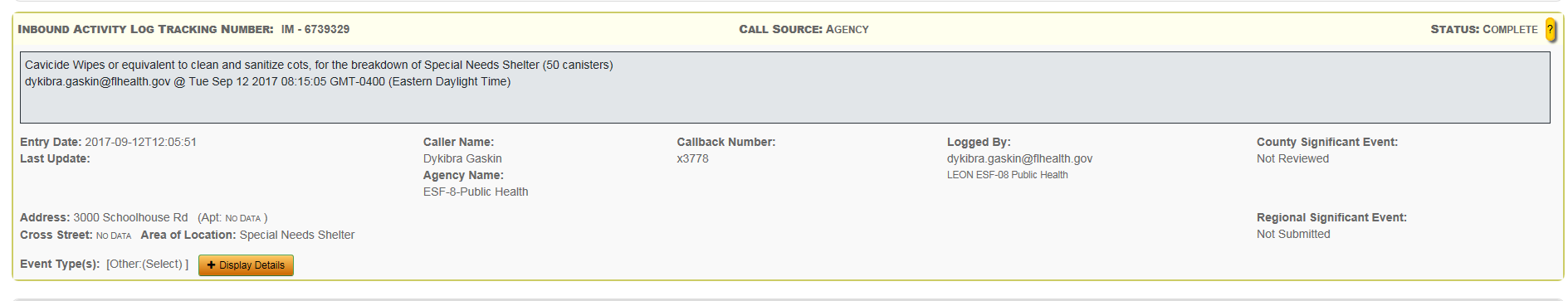 6After the Operations Chief reviews the request this could be assigned to Logistics  Staff by clicking the Create Resource Request button and adding a Priority and Assignment in Assignment Details.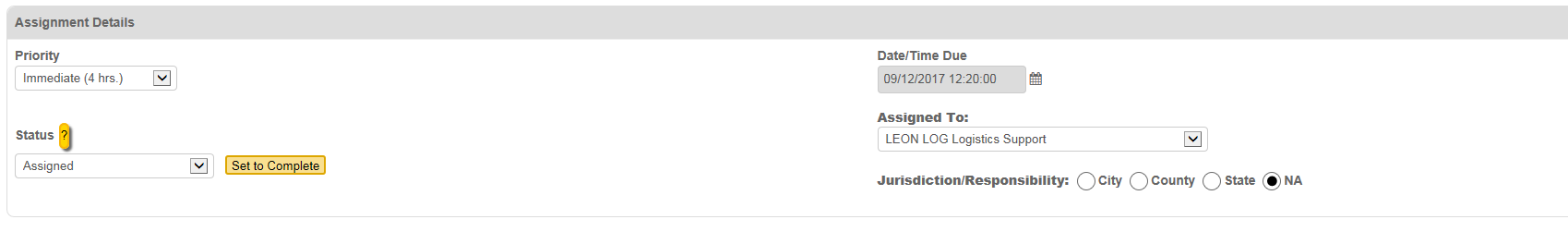 StepAction1Access your control panel2Click on the board labeled Resource Requests (highlighted below)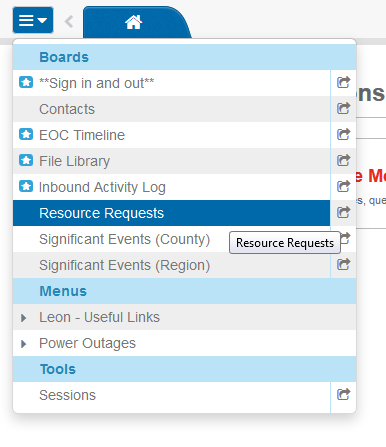 3FiltersThere are 2 filters available with this boardStatus: The status of the eventMy Items: Events you assigned or events the user created.  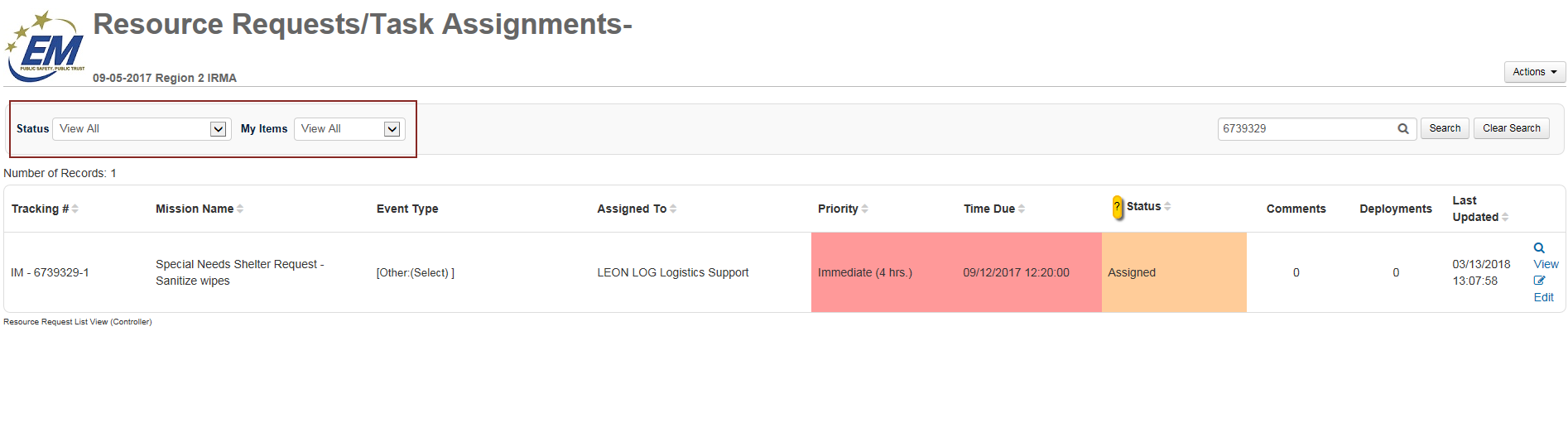 4SearchYou are able to use the search tool to find an event by Tracking Number, Mission Name, Status, or the position it was Assigned To.5Mission StatusAs a mission is being worked on, the status of the mission will change.  Choose the appropriate Status from the drop-down.  This will be determined by your Department’s business process.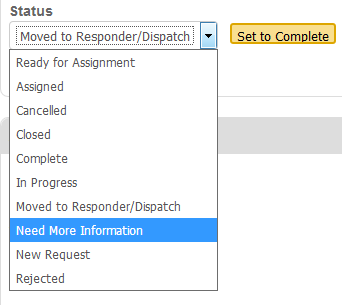 A definition of common Status are listed below:Assigned: When a mission is assigned to a position the status will be Assigned.  From the assigned status a mission should either move to In Progress or Need More Information.In Progress: When the position assigned the mission begins to work on the mission, they should change the status to In Progress so that all the parties involved know that the need is being addressed.Need More Information: If the position assigned the mission does not have all of the information necessary to complete the mission, they have the option to change the status to Need More Information so that the mission creator can add the information needed.  If you change the mission to this status follow up with the mission originator via a phone call.Rejected: When the decision is made that a mission will not be worked on it will be Rejected.Complete: When the individuals assigned the mission complete their task and the need has been met they will change the status to Complete.NOTE: Each time the status of a mission is changed the individual should also add a comment.6DeploymentsWhen an event involves a resource request, you will be able to add a Deployment to the event.  This feature is used to track resources during an incident.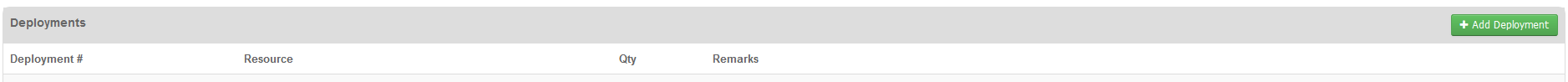 Once  the green Add Deployment button has been chosen you will be presented with 4 fields: Deployment No: This is a unique number to identify the resource.  This will be pre-populated.Resource: The type of resource being deployed.  Select from the drop-down.Quantity: How many are being requested.Remarks: Additional Comments.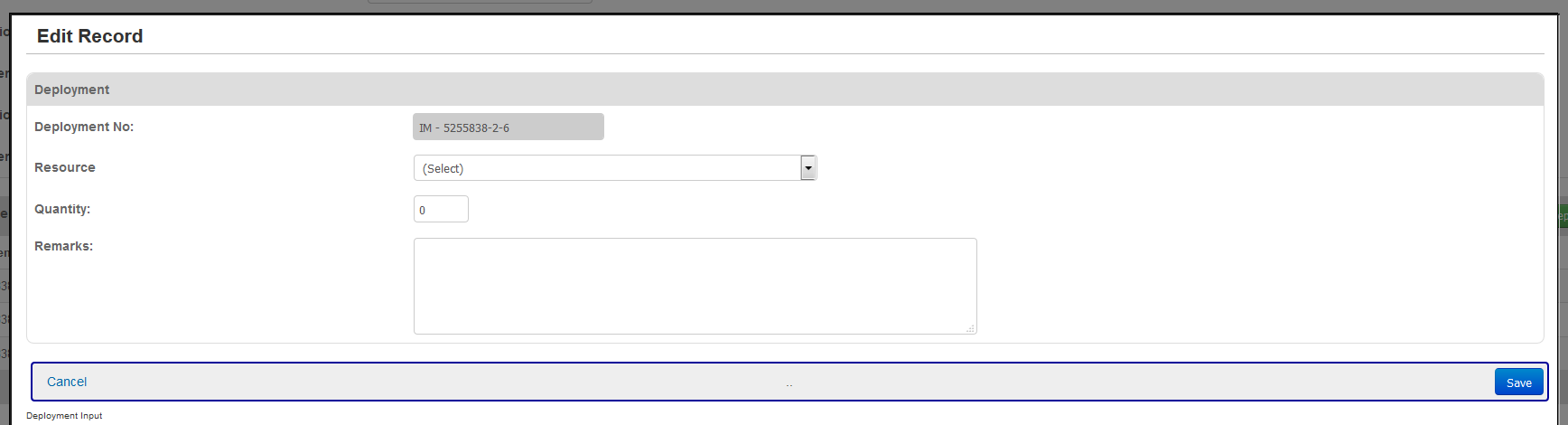 Click the blue Save button in the right corner to complete inputting the deployment request.Deployments will be listed in the Deployment column and can be viewed via the View or Edit screens.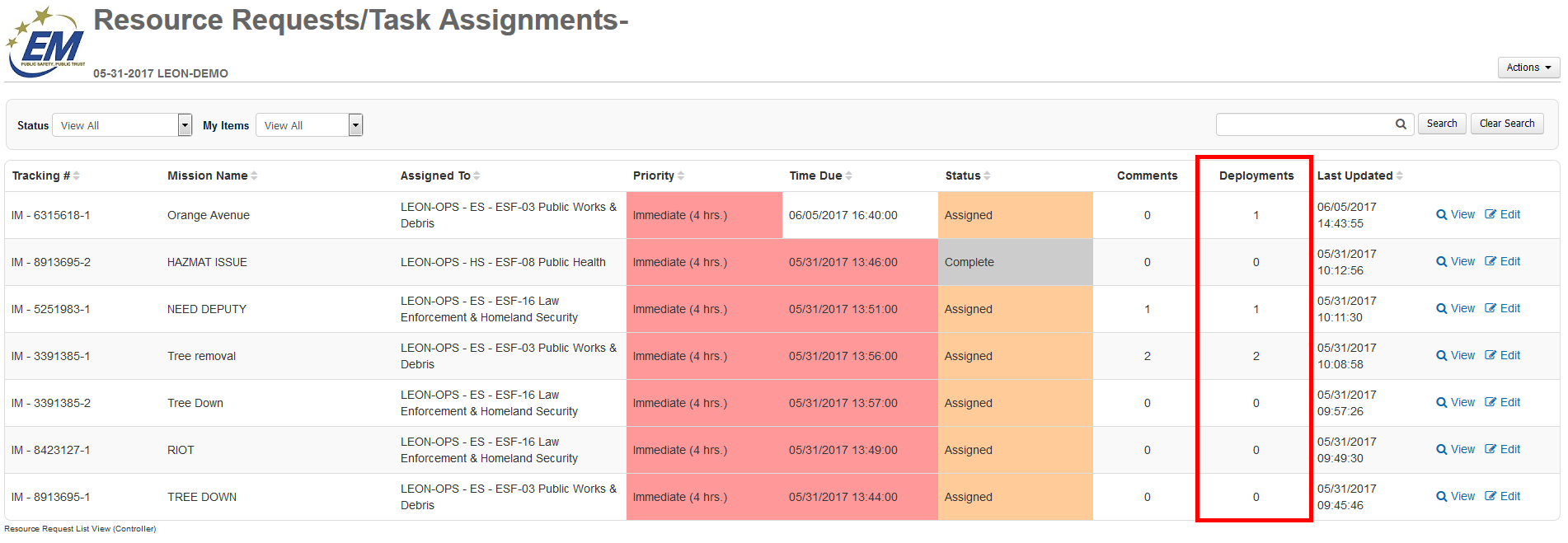 7Request a ResourceIf upon review it is determined that a resource is needed check the Requesting a Resource box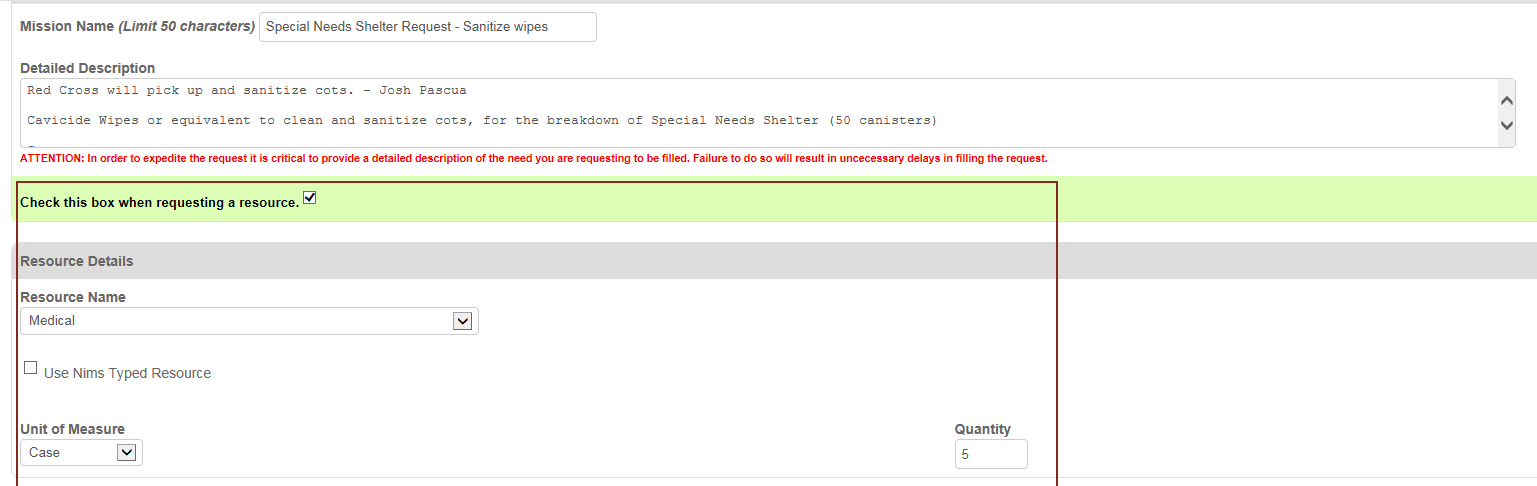 This will allow you to add Resource Details and Coordinating Instructions.8CommentsAt the bottom of the Edit page you can add additional comments to the event.  This can assist others that are working on the event.  Click the green Add Comment button to add a new comment.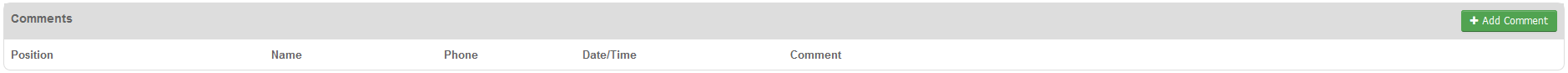 Your position, name, phone and the date and time will be pre populated.  Insert your comment and click the blue Save button in the bottom right corner of the screen.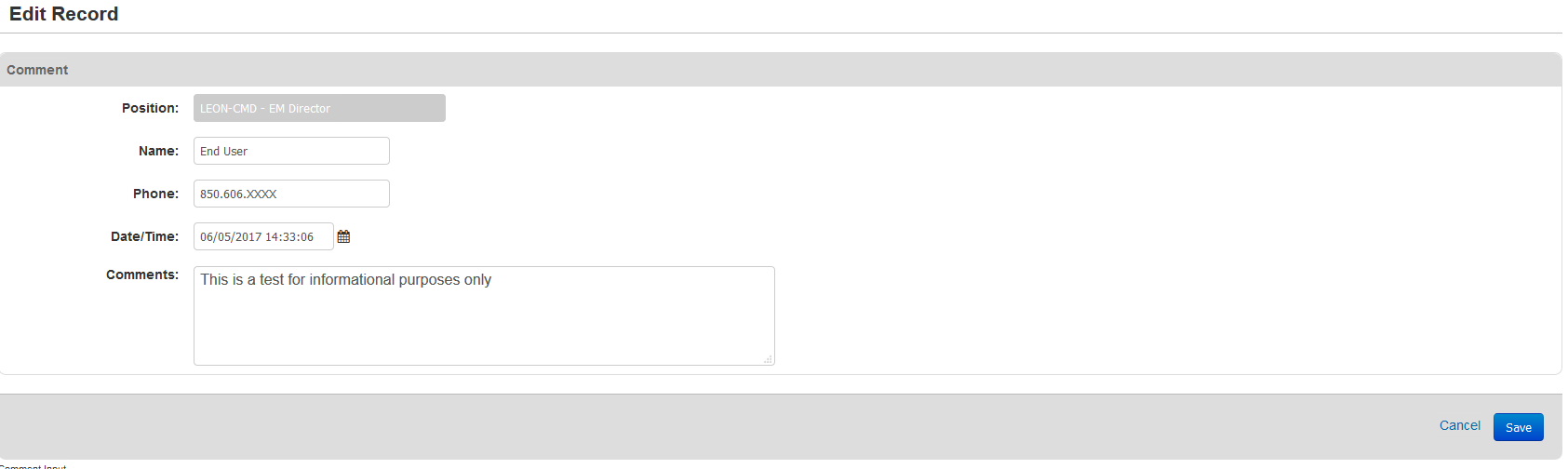 Name of BoardPurposeWho Can Input InformationActions RequiredEOC TimelineView timeline of required actions by EOC personnel.Situation UnitUpdate information as the situations change.File LibraryContains documents utilized as reference for EOC management.AllDocuments need to be updated to the most current version.Inbound Activity LogDisplays all information that is relevant to the current incident.AllUpdate information as the situation changes.Resource RequestsUse to request and track mission and resource requestsMost UsersEnsure requests contain all necessary information.  Respond to and update missions that are assigned to you.  Sign In/ Sign OutDisplays the names, positions and contact information for all personnel on-sift at the EOC during an event.All UsersMust sign in at the beginning of your shift.Must sign out at the end of your shift.Significant Events Used for incidents and/or decisions that are important for multiple agencies to know about, that may have an impact on tactics and operations.All users can enter.Situation Unit Leader acts as the Significant Events Controller.User must check an entry/event in their position log to post to the Significant Events Board.  The Significant Events Controller will review and verify the entry is significant before it is posted.StatusDefinitionReady to be AssignedThis is the default entry of a RR entry as it is created via the Inbound Activity Log board when an OPS Chief or other controller creates the RR record.AssignedThis entry has been tasked or submitted to their Dispatch Center and/or ESF team is working the issue.Moved to Responder/DispatchThis entry has been tasked and ESF team is working the issue. (This is available for clarity and is the preferred status option for when the RR is actively being worked.)New RequestThe ESF assigned to the current task needs another ESF tasked to this task as well. They have either completed the work and it needs to go elsewhere, or they need additional support for this RR entry.RejectedThe RR entry has been tasked to the wrong ESF and the OPS Chief needs to reassign it to a different ESF.CompleteThe RR entry has been finished and no further action is required.CancelledThe RR entry was in error and should be cancelled. The issue itself was cancelled by the initiator before any work could be done on it, or the ESF contacted the initiator of the entry and support is no longer required.ClosedThe RR entry required no action and was simply closed.In ProgressThe RR entry is currently being worked on by the ESF group.Need More InformationMore information is needed before ESF can continue working on the RR entry.